Муниципальное бюджетное общеобразовательное учреждение Дзержинская средняя  школа №2 Утверждаю:___ __________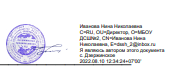                                                                                                                                 Директор МБОУ ДСШ №2 
                                                                                                                                           Н.Н. ИвановаПриказ №109 от09.08.2022гУчебный план9 классана 2022-2023 учебный год  в  соответствии с ФГОС основного общего образования(по ФГОС ООО  от 17.12.2010 №1897( 6-дневная учебная неделя)Предметная областьУчебный предметКоличество часов в неделюКоличество часов в неделюКоличество часов в неделюВсего часов в годВсего часов в годФормы промежуточной аттестацииФормы промежуточной аттестацииПредметная областьУчебный предмет9А9БвсегоВсего часов в годВсего часов в годФормы промежуточной аттестацииФормы промежуточной аттестацииОбязательная частьОбязательная частьОбязательная частьОбязательная частьОбязательная частьОбязательная частьРусский язык и литератураРусский язык33102102ЗТФЗТФРусский язык и литератураЛитература33102102ЗТФЗТФРодной язык и родная литератураРодной язык (русский)Родной язык и родная литератураРодная литература (русская)Иностранные языки Иностранный язык (английский)33102102Перевод текста без словаря, ответы на вопросы по текстуПеревод текста без словаря, ответы на вопросы по текстуИностранные языки Второй иностранный язык (немецкий)Математика и информатикаМатематикаМатематика и информатикаАлгебра33102102Контр.работаКонтр.работаМатематика и информатикаГеометрия226868Контр.рабКонтр.рабМатематика и информатикаИнформатика113434ЗТФЗТФОбщественно-научные предметыИстория России.Всеобщая история336868Работа с историческим текстом, ответы на вопросы по текстуРабота с историческим текстом, ответы на вопросы по текстуОбщественно-научные предметыИстория России.Всеобщая историяОбщественно-научные предметыОбществознание113434ЗТФЗТФОбщественно-научные предметыГеография226868ЗТФЗТФЕстественнонаучные предметыФизика336868ЗТФЗТФЕстественнонаучные предметыХимия226868ЗТФЗТФЕстественнонаучные предметыБиология226868Зачет по основным вопросам курса (устно) Зачет по основным вопросам курса (устно) ИскусствоМузыкаИскусствоИзобразительное искусствоТехнологияТехнологияФизическая культура и ОБЖОБЖ113434Защита презентации по одной из тем курсаЗащита презентации по одной из тем курсаФизическая культура и ОБЖФизическая культура33102102Зачет по нормативамЗачет по нормативамИТОГОИТОГО323211561156Часть, формируемая участниками образовательных отношенийЧасть, формируемая участниками образовательных отношений446868Русский язык и литератураРусский язык (мод. «Работа с текстом» в предмете Русск.яз) Русский язык и литератураРусский язык (Курс по выбору)11Зачет Зачет Иностранные языкиВторой иностранный язык (немецкий)Математика и информатикаМатематика  (Курс «Форм-иематем. грамотности»)Математика и информатикаМатематика  (Курс «Подготовка к ОГЭ»)11Зачет Зачет Социальное проектирование1113434Защита проектаЗащита проектаЕстественнонаучные предметыФизика (Курс по выбору) 1113434Зачет (устный)Зачет (устный)Биология (курс «Академия естественных наук»)Химия (курс «Первые шаги в мир химии»)ОДНРКНРОДНРКНР (светская этика)М-ль в предмет «Обществознание»М-ль в предмет «Обществознание»Общественно-научные предметыКурс «Семья народов мира»Физическая культураКурс по физической культуреФинансовая грамотностьФинансовая грамотностьФинансовая грамотность363612241224ИТОГО учебных часовИТОГО учебных часов363636Количество учебных часов  в годКоличество учебных часов  в год122412241224